一案一卷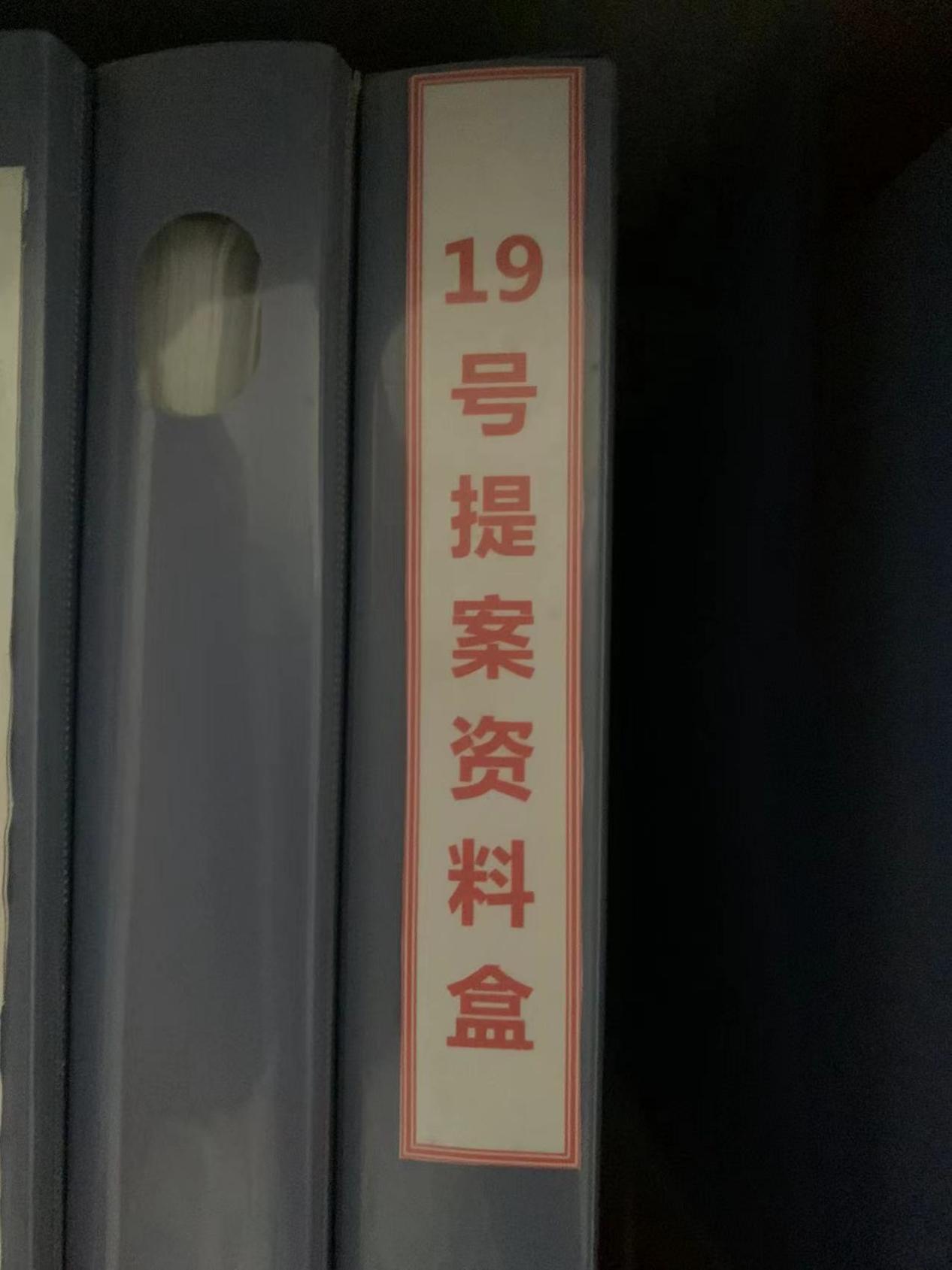 